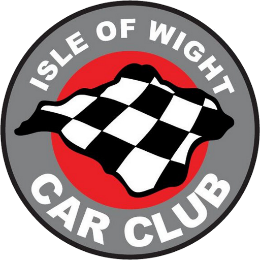 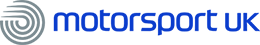 Supplementary RegulationsEvent: Sealed Surface Autotest/Production Car Autotest at IW College on 18 July 2021.1. Announcement1.1 Isle of Wight Car Club will organise a clubman permit Autotest /Production Car Autotest from 08.30 on 18 July 2021 at IW College, Medina Way, Newport, Isle of Wight. Map reference 498898 on OS Map 196.2. Jurisdiction 2.1 The meeting will be held under the General Regulations of Motorsport UK (incorporating the provisions of the International Sporting Code of the FIA) and these Supplementary Regulations and Championship Regulations.3. Authorisation3.1 The event is open to all fully elected members of the organising club. 3.2 Motorsport UK Permit Numbers:  122178 (Autotest) and 122179 (PCA)4. Championship4.1 This event is a Championship round of the Club Sealed Surface Autotest/Production Car Autotests series. Awards will be given to Classes as detailed in the Club’s Championship Regulations for Autotests/Production Car Autotests.5. Timetable5.1 Signing on in advance on the Club web site by midnight on 14 July 20215.2 There will be no Scrutineering. Spot checks may be carried out during the event. 5.3 Safety Briefing followed by a Track Walk will commence at 9.45am which all drivers must attend.  Drivers entered but not showing for the 9.45am track walk will only be allowed to run after completing a lunchtime Safety Briefing and Track Walk and only under exceptional circumstances and by prior agreement of the Clerk of the Course and Membership Secretary at the event.  In this case, runs will be limited to no more than half of those available to competitors who attended the 9.45am track walk.5.4 First car away at 10.00am.5.5 Event finishes at 5.00pm or earlier.6. Description of Event6.1 The course will be made available to competitors after the safety briefing and before the first run of the day.  It will also be available on the whiteboard at Timing Control.6.2 The event will consist of a minimum of 6 timed runs over an identical course.6.3 Should time limits dictate, or due to unforeseen circumstances, it may be necessary to limit the number of runs of each competitor on the day.6.4 Cars will be identified by driver number marked on rear offside window or nearby body panel and are those issued at the beginning of the club’s competition year or when a member joins the club.6.5 Practicing will not be permitted.6.6 Crash helmets and seat belts must be worn whilst competing.  The only exception in regard to seat belts is for unmodified production vehicles which left the factory without seat belts.  However, it is recommended that seat belts be fitted; this will not result in the vehicle being considered modified, unless the nature of the modification is considered by the Clerk of the Course, taking advice as appropriate, to have provided an advantage.6.7 The best time only is to count. In the event of just one run being possible, that time to count.6.8 Competitors may start in any order but no competitor may undertake subsequent runs until all competitors, other than those marshalling, have completed the same number of runs. Those marshalling on the last run can undertake their last run prior to marshalling.6.9 The start marshal will direct the competitor forward into the start position and then notify the competitor when they may start in their own time. This communication may be aided by a “lollipop” signal or a green “traffic light”.6.10 All runs will be from a standing start.6.11 Timing will be via an automatic timing beam located in the start box. Timing will commence when the start beam is broken by the leading edge of the vehicle leaving the start box and will be stopped by the leading edge of the vehicle entering the finish box.6.12 To avoid queue jumping, competitors must finish their run then leave the course to queue again unless directed otherwise by the Clerk of the Course or his/her nominee(s).6.13 At least one run must be attempted to appear in the results.  If a vehicle breaks down during the test, provided the driver was making an effort to attempt the test when the vehicle broke down, it shall be considered a wrong test. 6.14 If a car has broken down a competitor can fall behind the other competitors by no more than 2 runs and be able to subsequently make them up. 6.15 Break down.  A vehicle, at the discretion of the Clerk of the Course, shall be considered to have broken down if, during a run, it became unsafe, deposited liquid likely to make driving more difficult for following drivers, produced excessive noise or fumes, or developed mechanical difficulties that could worsen if the run was not terminated.  This list is not exhaustive.6.16 A competitor will not be allowed to have a subsequent run until at least five other competitors have had runs, or where this is not possible, three minutes have elapsed.6.17 A red flag shall be waved at a driver if, in the opinion of the Clerk of the Course or marshal, to continue could be unsafe, either for a driver, spectator(s) or loose animal, or likely to cause damage to the surface or other property, or was depositing liquid likely to make driving more difficult for following drivers, or if the vehicle was emitting excessive fumes or making excessive noise or for any other reason which is reasonable in the circumstances.Deliberate failure to stop in a quick and safe manner when a red flag is waived shall result in exclusion from the event and the results of the event.  Such a failure to stop will be regarded as a serious breach of safety requirements and shall be reported to the committee for disciplinary action within the remit of club rules.  The incident, at the discretion of the committee, may also be referred to Motorsport UK.6.18 Motorsport UK General Regulation M.4.2 is modified – Course Markers may be less than 1 metre high.7. Classes7.1 Vehicles will be classified as described in the Club’s Championship Regulations for Autotests/Production Car Autotests.7.2 Entries will be accepted for vehicles which are not taxed or currently registered as a private car.8. Entries8.1 Entries are to be made on the Entry Form, to be found on the Club website (www.iowcc.co.uk) by midnight on 14 July 2021.8.2 The entry fee is £20 per driver in advance.8.3. Entry fees can be paid in advance using Paypal on the Isle of Wight Car Club’s website (www.iowcc.co.uk).8.3 The maximum entry is 65 and the minimum is 10. Should the minimum not be reached the organisers have the right to cancel the event.8.4 Pre-paid Entry fees can be refunded if notification is given to the Entries Secretary by 9.00am on the day of the event.8.5 Two entries by different competitors from the same household only will be allowed for the same vehicle. Motorsport UK General Regulations (D.17.1) preclude more than two.8.6 As well as Members of the Isle of Wight Car Club Members of ASWMC & ACSMC affiliated Clubs may enter.9. Postponement/Cancellation9.1 If the event has to be postponed or cancelled then notice will be given by means of the club website, by E-mail and social media to all entrants who have provided their details.9.2 In the event of cancellation all received entry fees will be refunded.10. Officials10.1 The officials are:-11. Results and Awards11.1 Provisional results will be published as soon as possible after the last car has finished. 11.2 Results will be finalised in line with the current Motorsport UK Yearbook (D.26.3 and C.5.2.1) that is 30 minutes after the close of the event if no Protest has been received or at the end of the Protest Period if one has been lodged. 11.3 Competitors are reminded of Motorsport UK General Regulations concerning protests (Section C).11.4 Final Results will be published on the Club’s web site as soon as possible after finalisation. 11.5 No awards will be presented at the event but Trophies will be awarded at the Annual General Meeting to the drivers of the fastest cars in each class (1 to 5).12. Additional Regulations12.1 All entrants must ensure that all persons connected with their entry have read and fully understood the following statement: Every person participating in this event, whether employed or voluntary, shall take reasonable care for health and safety of themselves or other people who may be affected by his/her acts or omissions during the operation of the event.All Competitors and Officials are to comply with the Covid 19 prevention guidelines produced by Motorsport UK.Entries SecretaryMatt PriceClerk of the CourseAndy WilliamsScrutineerKevin RichardsonChief TimekeeperTony ColeStewardMalcolm SmithSafety & Covid 19 OfficerJoseph MooreChief MarshalChris WilsonChild Safeguarding OfficerAndy Williams